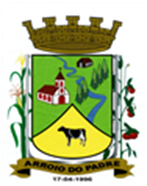 ESTADO DO RIO GRANDE DO SULMUNICÍPIO DE ARROIO DO PADREGABINETE DO PREFEITOA			Mensagem 36/2021Câmara Municipal de VereadoresSenhor PresidenteSenhores VereadoresVenho no uso desta, após cumprimentá-los encaminhar para a vossa apreciação o presente projeto de lei. 	O projeto de lei 36/2021 tem objetivo a abertura de Crédito Adicional Suplementar no orçamento municipal para o exercício de 2021, notadamente dotações orçamentárias que se vinculam a Secretaria Municipal da Agricultura, Meio Ambiente e Desenvolvimento.	Trata-se de dotações orçamentárias nas quais se percebe que provavelmente os recursos financeiros inicialmente previstos para possível demanda deste exercício seriam insuficientes.	Os recursos alocados através dos créditos adicionais propostos devem ser utilizados na aquisição de equipamentos para uso administrativo da Secretaria, material de consumo para a manutenção de estradas (equip. PAC), manutenção da patrulha agrícola e fomento a projetos de incentivo.	Isto posto e em havendo recursos financeiros suficientes para a cobertura do Crédito Adicional proposto, elaborou-se o presente projeto de lei, submete-se a este legislativo onde aguarda-se a sua aprovação.	Os valores a serem disponibilizados e as suas fontes de origem constam no próprio projeto de lei.	Era no momento o que tínhamos.Nada mais.Atenciosamente.Arroio do Padre, 05 de fevereiro de 2021_____________________Rui Carlos PeterPrefeito MunicipalAo Sr.Deoclécio Winston LermPresidente da Câmara Municipal de VereadoresArroio do Padre/RSESTADO DO RIO GRANDE DO SULMUNICÍPIO DE ARROIO DO PADREGABINETE DO PREFEITOPROJETO DE LEI Nº 36, DE 05 DE FEVEREIRO DE 2021.Autoriza o Município de Arroio do Padre a realizar abertura de Crédito Adicional Suplementar no Orçamento Municipal de 2021.Art. 1° Fica autorizado o Município de Arroio do Padre, Poder Executivo, a realizar abertura de Crédito Adicional Suplementar no Orçamento do Município para o exercício de 2021, nos seguintes programas de trabalho e respectivas categorias econômicas e conforme as quantias indicadas:06 – Secretaria da Agricultura, Meio Ambiente e Desenvolvimento01 – Manutenção das Atividades da Secretaria20 – Agricultura 122 – Administração Geral0601 – Gestão da Agricultura, Meio Ambiente e Desenvolvimento1.602 – Aquisição de Equipamentos e Materiais Permanentes4.4.90.52.00.00.00 – Equipamentos e Material Permanente. R$ 18.000,00 (dezoito mil reais)Fonte de Recurso: 0001 – Livre06 – Secretaria da Agricultura, Meio Ambiente e Desenvolvimento02 – Serviços de Atendimento a Produção20 – Agricultura 608 – Promoção da Produção Agropecuária0602 – Fortalecendo a Agricultura Familiar2.604 – Manutenção das Estradas Para Escoamento da Produção3.3.90.30.00.00.00 – Material de Consumo. R$ 40.000,00 (quarenta mil reais)3.3.90.39.00.00.00 – Outros Serviços de Terceiros – Pessoa Jurídica. R$ 5.000,00 (cinco mil reais)Fonte de Recurso: 0001 – Livre06 – Secretaria da Agricultura, Meio Ambiente e Desenvolvimento02 – Serviços de Atendimento a Produção20 – Agricultura 608 – Promoção da Produção Agropecuária0602 – Fortalecendo a Agricultura Familiar2.605 – Manutenção da Patrulha Agrícola3.3.90.30.00.00.00 – Material de Consumo. R$ 80.000,00 (oitenta mil reais)3.3.90.39.00.00.00 – Outros Serviços de Terceiros – Pessoa Jurídica. R$ 50.000,00 (cinquenta mil reais)Fonte de Recurso: 0001 – Livre06 – Secretaria da Agricultura, Meio Ambiente e Desenvolvimento02 – Serviços de Atendimento a Produção20 – Agricultura 608 – Promoção da Produção Agropecuária0602 – Fortalecendo a Agricultura Familiar2.608 – Projeto de Incentivo Agrícola3.3.90.48.00.00.00 – Outros Auxílios Financeiros a Pessoas Físicas. R$ 10.000,00 (dez mil reais)Fonte de Recurso: 0001 – Livre06 – Secretaria de Agricultura, Meio Ambiente e Desenvolvimento 04 – Fomento ao Desenvolvimento Econômico23 – Comércio e Serviços 691 – Promoção Comercial0603 – Desenvolver Arroio do Padre2.610 – Fomentar o Desenvolvimento Municipal3.3.90.39.00.00.00 – Outros Serviços de Terceiros – Pessoa Jurídica. R$ 35.000,00 (trinta e cinco reais)3.3.90.48.00.00.00 – Outros Auxílios Financeiros a Pessoas Físicas. R$ 165.000,00 (cento e sessenta e cinco mil reais)Fonte de Recurso: 0001 – LivreValor total do Crédito Adicional Suplementar: R$ 403.000,00 (quatrocentos e três mil reais)Art. 2° Servirão de cobertura para o Crédito Adicional Suplementar de que trata o art. 1° desta Lei, recursos financeiros provenientes do superávit financeiro verificado no exercício de 2020, na Fonte de Recurso: 0001 – Livre, no valor de R$ 403.000,00 (quatrocentos e três mil reais).Art. 3° Esta Lei entra em vigor na data de sua publicação.      Arroio do Padre, 05 de fevereiro de 2021.Visto técnico:Loutar PriebSecretário de Administração, Planejamento, Finanças, Gestão e Tributos.                                     Rui Carlos PeterPrefeito Municipal